Legend® E SeriesHow do you make a legend better? Simple: Make one for everyone. For 2015, Bushnell® is adding three new series to its award-winning Legend line of binoculars. The E Series reaches new levels of excellence and value with the all-weather assurance of Bushnell's exclusive RainGuard® HD coating. Built with a lightweight magnesium chassis and fully multi-coated optics for amazing light transmission, the E Series demonstrates excellence in the field or on the water. Available in 8x or 10x magnification with powerful light-gathering 42mm objective lenses, E Series binoculars also feature improved high-resistance twist-up eyecups and fine-click adjustments built into the diopter. Custom objective covers protect and complete a package that brings legendary excellence into reach for a whole new segment of outdoor enthusiast.Features & BenefitsLightweight magnesium chassis for reliability in extreme environments RainGuard HD water-repellent coating allows continued use in wet weatherUltra Wide Band Coating is customized for every lens to allow maximum brightness and truer color across the light spectrumPC-3® phase-coated prisms enhance resolution and contrastLead-free environmentally-responsible glassPart No.	Description		UPC	MSRP197842	Legend E Series 8x 42mm	0 29757 97842 4	$216.45197104	Legend E Series 10x 42mm	0 29757 97104 3	$240.45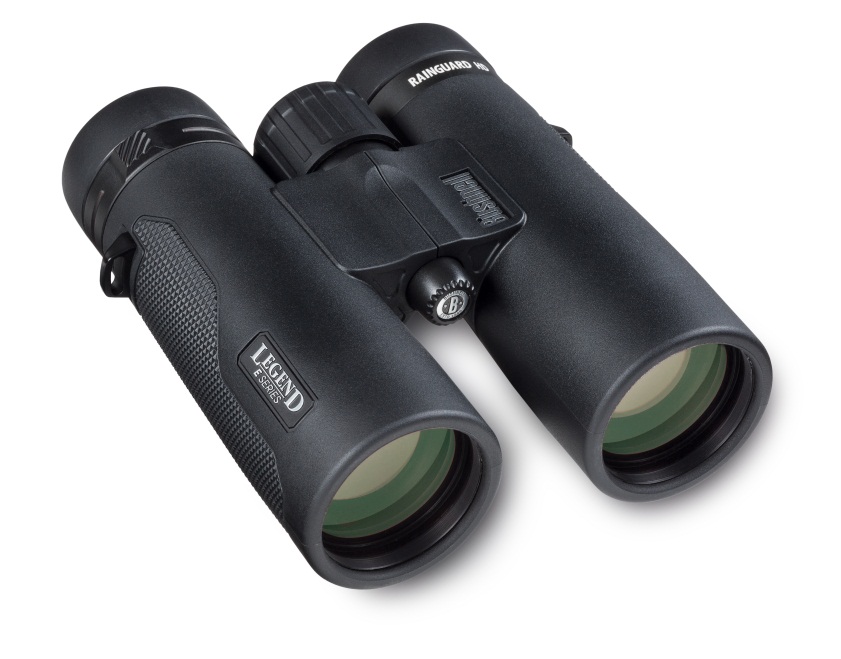 